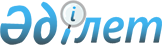 Об установлении ветеринарного режима с введением ограничительных мероприятий на территории населенных пунктов Жинишке и М.Отемисулы сельского округа Шарапхана
					
			Утративший силу
			
			
		
					Решение акима сельского округа Шарапхана Казыгуртского района Южно-Казахстанской области от 9 декабря 2013 года № 75. Зарегистрировано Департаментом юстиции Южно-Казахстанской области 26 декабря 2013 года № 2463. Утратило силу решением акима сельского округа Шарапхана Казыгуртского района Южно-Казахстанской области от 3 февраля 2014 года № 4      Сноска. Утратило силу решением акима сельского округа  Шарапхана Казыгуртского района Южно-Казахстанской области от 03.02.2014 № 4.      Примечание РЦПИ.

      В тексте документа сохранена пунктуация и орфография оригинала. 



      В соответствии с подпунктом 7) статьи 10-1 Закона Республики Казахстан от 10 июля 2002 года «О ветеринарии», на основании представления руководителя Казыгуртской районной территориальной инспекции Комитета ветеринарного контроля и надзора Южно–Казахстанской области от 10 октября 2013 года № 1-09/308 и в целях ликвидации очагов заразных болезней животных аким сельского округа Шарапхана РЕШИЛ:



      1. В связи выявлением очага болезни бруцеллеза в частном подсобном хозяйстве у жителей населенных пунктов Жинишке и М.Отемисулы сельского округа Шарапхана установить ветеринарный режим с введением ограничительных мероприятий на территории населенных пунктов Жинишке и М. Отемисулы сельского округа Шарапхана.



      2. Контроль за исполнением данного решения возложить на заместителя акима сельского округа Шарапхана Т. Ақберген.



      3. Настоящее решение вводится в действие со дня первого официального опубликования.

      

      Аким сельского округа                      А. Тойшиев
					© 2012. РГП на ПХВ «Институт законодательства и правовой информации Республики Казахстан» Министерства юстиции Республики Казахстан
				